Таблица 1Состав основных фондов АО «Иркутскэнергоремонт»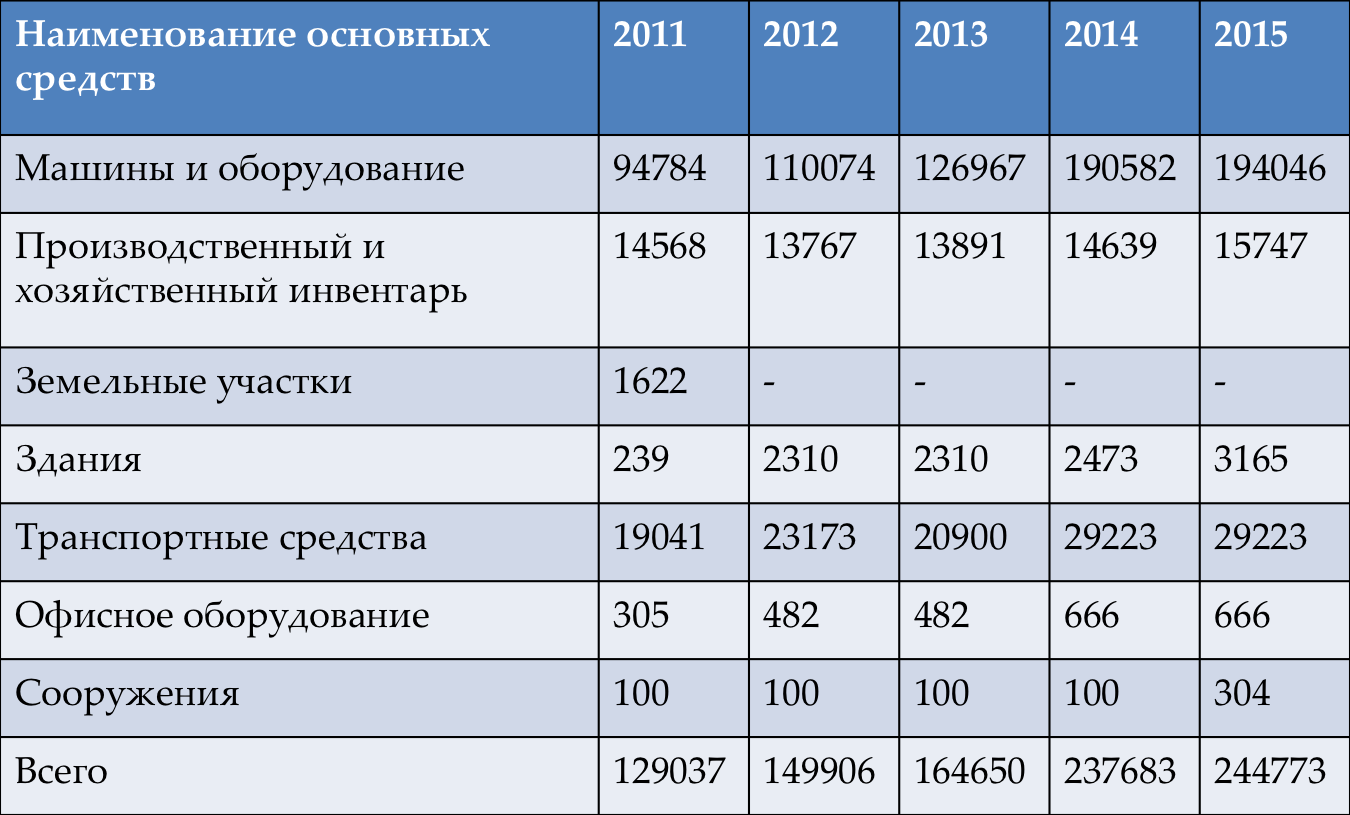 Рисунок 1Анализ эффективности использования основных средств АО «Иркутскэнергоремонт»Рисунок 2Дебиторская задолженность, денежные средства и денежные эквиваленты АО «Иркутскэнергоремонт»Рисунок 3Среднесписочная численность работников управления АО «Иркутскэнергоремонт»Рисунок 4Фонд оплаты труда работников управления  АО «Иркутскэнергоремонт»Рисунок 5Общий оклад работников управления  АО «Иркутскэнергоремонт»Рисунок 6Средемесячная заработная плата работников управления  АО «Иркутскэнергоремонт»